附件2023年沈阳市大中小思政一体化研究 立项课题名单一、重点课题(40项)1.沈阳市大中小思政教育一体化协同机制研究立项单位：辽宁大学，课题负责人：高亮，课题立项编号：SDSZ-2023-0012.移动互联网视域下大学生社会主义核心价值观培育路径研究立项单位：沈阳建筑大学，课题负责人：潘瑞，课题立项编号： SDSZ-2023-0023.大学生劳动教育实践路径研究—— 以某中医药大学为例立项单位：辽宁中医药大学，课题负责人：刘继东，课题立项编号： SDSZ-2023-0034.新时代职业院校创新立德树人落实机制路径的研究与实践立项单位：辽宁生态工程职业学院，课题负责人：张祥春，课题立项编号： SDSZ-2023-0045.沈阳党史红色资源在高校思政工作中的应用研究立项单位：辽宁中医药大学，课题负责人：韩东海，课题立项编号： SDSZ-2023-0056.中华优秀传统文化促进高校廉政文化建设路径研究立项单位：沈阳建筑大学，课题负责人：朱龙姝，课题立项编号： SDSZ-2023-0067.基于回顾性分析的大中小学思政课一体化建设评价体系研究立项单位：东北大学，课题负责人：丁义浩，课题立项编号：SDSZ-2023-0078.沈阳党史红色资源融入青少年思想教育的研究立项单位：辽宁大学，课题负责人：张家道，课题立项编号：SDSZ-2023-0089.聚焦学习宣传贯彻党的二十大精神，“一核四维”构筑“一站式”学生社区综合管理模式育人体系立项单位：东北大学，课题负责人：马天威，课题立项编号：SDSZ-2023-00910.党的二十大精神融入“课程思政”协同育人体系的实践研究立项单位：辽宁大学，课题负责人：刘巍，课题立项编号：SDSZ-2023-01011.增强“四个自信”教育中的优秀传统文化资源挖掘与利用研究立项单位：沈阳工业大学，课题负责人：宋景城，课题立项编号： SDSZ-2023-01112.以劳动精神为引领的新时代大学生创新创业推进机制研究立项单位：东北大学，课题负责人：孙秋野，课题立项编号：SDSZ-2023-01213.增强 “四个自信” 教育中的中华优秀传统文化资源挖掘与应用研究立项单位：沈阳化工大学，课题负责人：刘宁，课题立项编号： SDSZ-2023-01314. “五育并举”学生社团育人的路径和机制创新研究立项单位：东北大学，课题负责人：刘锃一，课题立项编号：SDSZ-2023-01415. “大思政”理念下高校思想政治工作队伍核心能力建设研究立项单位：沈阳医学院，课题负责人：吴玉东，课题立项编号： SDSZ-2023-01516.高校网络舆情工作机制创新研究立项单位：辽宁大学，课题负责人：赵福亮，课题立项编号：SDSZ-2023-01617.利用沈阳党史红色资源开展青少年思想教育研究立项单位：辽宁生态工程职业学院，课题负责人：张颖，课题立项编号： SDSZ-2023-01718.推进习近平新时代中国特色社会主义思想和党的二十大精神进教材、进课堂、进头脑研究立项单位：沈阳师范大学，课题负责人：梁玉玺，课题立项编号： SDSZ-2023-01819.新时代劳模精神融入高校劳动教育的实践研究立项单位：沈阳航空航天大学，课题负责人：姚奎栋，课题立项编号： SDSZ-2023-01920.赋能辅导员工作室，构建铸魂育人思想政治教育共同体立项单位：沈阳师范大学，课题负责人：邵学军，课题立项编号： SDSZ-2023-02021.共读美育中的党史教育——大中小思政一体化建设研究立项单位：鲁迅美术学院，课题负责人：齐兰，课题立项编号：SDSZ-2023-02122.大数据时代高校网络意识形态工作的机制与路径研究立项单位：沈阳开放大学，课题负责人：张文国，课题立项编号： SDSZ-2023-02223.将校史文化融入大中小学思政一体化建设的价值意蕴和路径选择研究立项单位：沈阳药科大学，课题负责人：徐冬梅，课题立项编号： SDSZ-2023-02324. “三全育人”背景下中职学校学生社团育人路径研究立项单位：沈阳市轻工艺术学校，课题负责人：王欣欣，课题立项编号： SDSZ-2023-02425.新时代劳动教育与辽宁省高校思想政治教育融合路径研究立项单位：辽宁师范高等专科学校(辽宁教育学院),课题负责人：张鹏，课题立项编号： SDSZ-2023-02526.大中小思政教育一体化建设研究立项单位：中国医科大学，课题负责人：李春雨，课题立项编号： SDSZ-2023-02627.农林高校本硕博思想政治教育一体化模式构建研究立项单位：沈阳农业大学，课题负责人：高云，课题立项编号：SDSZ-2023-02728.大学生形势与政策教育模式研究立项单位：沈阳开放大学，课题负责人：岳阳，课题立项编号：SDSZ-2023-02829. “大思政”视域下校史文化育人价值及路径研究立项单位：沈阳建筑大学，课题负责人：周秀丽，课题立项编号： SDSZ-2023-02930. 以名师工作室为依托的大中小学思政课资源一体化利用研究立项单位：沈阳大学，课题负责人：张红，课题立项编号：SDSZ-2023-03031.区域中小学教师师德师风建设的实践研究立项单位：沈河区教育局，课题负责人：金书革，课题立项编号： SDSZ-2023-03132.中小学校网络意识形态工作研究立项单位：沈阳市教育研究院，课题负责人：白羽，课题立项编号： SDSZ-2023-03233.大数据赋能高校思想政治教育的逻辑、价值与路径立项单位：东北大学，课题负责人：夏风云，课题立项编号：SDSZ-2023-03334.伟大抗疫精神视域下开展研究生思想政治教育工作的实践路径探索立项单位：沈阳建筑大学，课题负责人：潘袆，课题立项编号： SDSZ-2023-03435.当代大学生马克思主义宗教观教育模式研究立项单位：东北大学，课题负责人：赵天越，课题立项编号：SDSZ-2023-03536.弘扬中华优秀传统文化与美育精神立项单位：鲁迅美术学院，课题负责人：刘新，课题立项编号： SDSZ-2023-03637.新时代加强大学生网络意识形态路径研究立项单位：沈阳医学院，课题负责人：吴静怡，课题立项编号： SDSZ-2023-03738.开放大学教育类专业思想政治教育教学实践研究立项单位：沈阳开放大学，课题负责人：孙丽娜，课题立项编号： SDSZ-2023-03839.新时代中职学校“课程思政” “思政课程”理论发展与实践探索研究立项单位：沈阳市化工学校，课题负责人：赵越，课题立项编号： SDSZ-2023-03940.利用沈阳党史红色资源开展青少年思想教育研究立项单位：东北育才悲鸿美术学校，课题负责人：岳强，课题立项编号： SDSZ-2023-040二、 专项课题(65项)41.总体国家安全观视域下高校国家安全教育探索立项单位：中国医科大学，课题负责人：宋岩松，课题立项编号： SDSZ-2023-04142.高中阶段开展红色思政教育的实践研究立项单位：沈阳市回民中学，课题负责人：东黎岳，课题立项编号： SDSZ-2023-04243.新时代高校学生弘扬伟大建党精神实践路径探究立项单位：东北大学，课题负责人：姜玉原，课题立项编号：SDSZ-2023-04344.新时代高校“劳创融合”的劳动教育模式与实践路径研究立项单位：沈阳工程学院，课题负责人：田丰，课题立项编号： SDSZ-2023-04445.中华优秀传统文化视角下的大学生劳动教育实践路径构建立项单位：中国医科大学，课题负责人：黄山杉，课题立项编号： SDSZ-2023-04546.医学生卫生法制教育路径研究立项单位：中国医科大学，课题负责人：李枞，课题立项编号： SDSZ-2023-04647.思想政治教育视域下大学校史馆育人路径研究    以 沈阳农业大学校史馆为例立项单位：沈阳农业大学，课题负责人：信东旭，课题立项编号： SDSZ-2023-04748.大学生留沈就业创业情况调查与对策研究立项单位：沈阳建筑大学，课题负责人：李檀，课题立项编号： SDSZ-2023-04849.新阶段大中小学思政课一体化建设研究立项单位：辽宁生态工程职业学院，课题负责人：李小舟，课题立项编号： SDSZ-2023-04950.总体国家安全观融入大学生思想政治教育的创新路径研究立项单位：中国刑事警察学院，课题负责人：刘晓东，课题立项编号： SDSZ-2023-05051.基于社会主义核心价值观的沈阳市研究生思想政治状况调查研究立项单位：东北大学，课题负责人：欧阳恒岳，课题立项编号：SDSZ-2023-05152.公安院校新媒体传播与课程思政融合教育模式研究立项单位：中国刑事警察学院，课题负责人：张硕，课题立项编号： SDSZ-2023-05253.关键角色视阈下高校思政课教师核心素养提升研究立项单位：中国刑事警察学院，课题负责人：胡春红，课题立项编号： SDSZ-2023-05354.大中小思政教育一体化建设研究—— 以中医药文化育人为例立项单位：辽宁中医药大学，课题负责人：王明月，课题立项编号： SDSZ-2023-05455.方剂学课程有效融入思政元素的教学模式探讨立项单位：辽宁中医药大学，课题负责人：訾慧，课题立项编号： SDSZ-2023-05556.新媒介对大学生“四个自信”影响研究立项单位：沈阳医学院，课题负责人：乔钰茗，课题立项编号： SDSZ-2023-05657.利用沈阳党史红色资源开展青少年思想教育研究立项单位：沈阳工程学院，课题负责人：方鸿志，课题立项编号： SDSZ-2023-05758.课程思政视域下研究生实践育人体系探究立项单位：沈阳工业大学，课题负责人：张岩，课题立项编号： SDSZ-2023-05859.高校党建引领“ 一站式”学生社区综合管理模式建设的创新研究与实践探索立项单位：沈阳工业大学，课题负责人：张钦，课题立项编号： SDSZ-2023-05960.沈阳市大中小学网络舆论生态一体化构建问题研究立项单位：沈阳大学，课题负责人：王秋颖，课题立项编号：SDSZ-2023-06061. “三全育人”视域下残健融合高职院校 “一站式”学生社区管理模式研究立项单位：辽宁特殊教育师范高等专科学校，课题负责人：陈多政，课题立项编号： SDSZ-2023-06162.新时代学校“课程思政”理论发展与实践探索研究立项单位：东北育才学校，课题负责人：杨永坤，课题立项编号： SDSZ-2023-06263. “3+3+6”育人模式引领北国药苑“一站式”学生社区建设初探立项单位：沈阳药科大学，课题负责人：姚屹北，课题立项编号： SDSZ-2023-06364.利用沈阳党史红色资源开展青少年思想教育研究立项单位：沈阳航空航天大学，课题负责人：吕健，课题立项编号： SDSZ-2023-06465.红色校史文化全面融入大学生思想政治教育体系研究立项单位：沈阳工业大学，课题负责人：赵璟，课题立项编号： SDSZ-2023-06566.高校有效抵御和防范宗教势力渗透问题研究立项单位：沈阳建筑大学，课题负责人：丁文婷，课题立项编号： SDSZ-2023-06667.VR 小蜜蜂国防教育浸润扶志项目立项单位：沈阳理工大学，课题负责人：陈峰，课题立项编号：SDSZ-2023-06768.新时代大学生政治理论社团的育人路径和机制创新研究立项单位：辽宁现代服务职业技术学院，课题负责人：丛悦，课题立项编号： SDSZ-2023-06869.新时代高校网络意识形态阵地建设现状及优化路径研究立项单位：沈阳航空航天大学，课题负责人：李江，课题立项编号： SDSZ-2023-06970.中国特色社会主义制度自信教育贯穿高校思政课教学全过程研究立项单位：沈阳医学院，课题负责人：庞春阳，课题立项编号： SDSZ-2023-07071.利用沈阳党史资源开展青少年思想政治教育研究立项单位：沈阳理工大学，课题负责人：侯峻，课题立项编号：SDSZ-2023-07172.新时代沈阳高校思想政治理论教师师德师风建设现状及实践路径研究立项单位：沈阳理工大学，课题负责人：屈非，课题立项编号： SDSZ-2023-07273.融媒体时代红色文化在高校思想政治教育的价值与体现立项单位：辽宁中医药大学杏林学院，课题负责人：李琚，课题立项编号： SDSZ-2023-07374.新媒体语境下高校主流意识形态话语权建构研究立项单位：沈阳理工大学，课题负责人：张艳梅，课题立项编号： SDSZ-2023-07475.高校辅导员开展学生心理危机干预能力的研究立项单位：中国医科大学，课题负责人：张欣，课题立项编号：SDSZ-2023-07576.以总体国家安全观为指导的学生国家安全教育体系研究立项单位：沈阳市教育研究院，课题负责人：郭伟，课题立项编号： SDSZ-2023-07677.大学生劳动教育实践路径研究立项单位：沈阳航空航天大学，课题负责人：陈宝鹏，课题立项编号： SDSZ-2023-07778.中职学生心理健康问题现状及有效干预对策研究—— 以沈阳市装备制造工程学校为例立项单位：沈阳市装备制造工程学校，课题负责人：陈晓宇，课题立项编号： SDSZ-2023-07879.健全学校家庭社会协同育人机制研究立项单位：沈阳市第二中学，课题负责人：丁玉志，课题立项编号： SDSZ-2023-07980.中医药传统文化融入大中小学思想政治教育一体化的实践研究立项单位：皇姑区教育局，课题负责人：胡颖，课题立项编号：SDSZ-2023-08081.思政一体化建设中中小学校角色定位的研究立项单位：浑南区教育局，课题负责人：赵超越，课题立项编号： SDSZ-2023-08182.艺术类高校大学生思想状况分析研究立项单位：沈阳音乐学院，课题负责人：赵桂君，课题立项编号： SDSZ-2023-08283.大中小学思想政治教育一体化建设研究立项单位：沈阳职业技术学院，课题负责人：齐欣，课题立项编号： SDSZ-2023-08384.“ 一体两翼”大学生社会主义核心价值观教育创新路径研究立项单位：沈阳化工大学，课题负责人：谭林，课题立项编号：SDSZ-2023-08485.大学生创新创业机制建设研究立项单位：沈阳工业大学，课题负责人：盖世臣，课题立项编号： SDSZ-2023-08586.中华优秀传统文化融入大学生“四个自信”教育研究立项单位：沈阳工程学院，课题负责人：徐洪元，课题立项编号： SDSZ-2023-08687.大学生创新创业机制建设中思政一体化实践研究立项单位：沈阳大学，课题负责人：丁旭，课题立项编号：SDSZ-2023-08788.新时代大学生形势与政策教育模式研究立项单位：辽宁金融职业学院，课题负责人：张彤，课题立项编号： SDSZ-2023-08889.新时代高校课程思政与思政课程同向同行协同育人研究立项单位：沈阳药科大学，课题负责人：杨惠琳，课题立项编号： SDSZ-2023-08990.大中小思政一体化理念下学生心理问题排查和干预机制研究立项单位：沈阳农业大学，课题负责人：张冰，课题立项编号： SDSZ-2023-09091.常态化疫情防控背景下高职院校网络思政教育创新研究立项单位：辽宁城市建设职业技术学院，课题负责人：王宇，课题立项编号： SDSZ-2023-09192. 新时代背景下高校学生社团育人功能及其路径研究—— 以沈阳建筑大学大学生通讯社为例立项单位：沈阳建筑大学，课题负责人：王希，课题立项编号 ：SDSZ-2023-9293.新课改环境下提升高中生学习适应性策略的研究立项单位：沈阳市外国语学校，课题负责人：王惠玲，课题立项编号： SDSZ-2023-09394.利用辽宁红色文化资源融入思政课推进青少年思想教育研究立项单位：沈阳大学，课题负责人：刘玉红，课题立项编号：SDSZ-2023-09495.中华优秀传统文化促进高校廉政文化建设研究立项单位：辽宁医药职业学院，课题负责人：杨俊鹏，课题立项编号： SDSZ-2023-09596.运用沈阳党史红色资源开展大中小学生一体化思想教育研究立项单位：沈阳职业技术学院，课题负责人：顾天一，课题立项编号： SDSZ-2023-09697.新时代民办高校劳动教育的现状与实践路径探究—— 以辽宁何氏医学院为例立项单位：辽宁何氏医学院，课题负责人：王杨，课题立项编号： SDSZ-2023-09798.沈阳市高校大学生国家安全教育现状和对策研究立项单位：沈阳开放大学，课题负责人：王满玉，课题立项编号： SDSZ-2023-09899.新媒体背景下民办高校推进习近平新时代中国特色社会主义思想和党的二十大精神“三进”工作路径研究立项单位：沈阳城市建设学院，课题负责人：邓晶晶，课题立项编号： SDSZ-2023-099100. “两邻”理念下家、校、社协同育人机制研究立项单位：沈阳化工大学，课题负责人：李贺，课题立项编号：SDSZ-2023-100101. 中华优秀传统文化融入高校立德树人教育的内涵与机制研究立项单位：中国医科大学，课题负责人：王晶，课题立项编号： SDSZ-2023-101102. 全面从严治党背景下大学生党员教育管理工作研究立项单位：沈阳大学，课题负责人：张笑楠，课题立项编号：SDSZ-2023- 102103.应用型大学学生创新创业机制建设研究—— 以沈阳城市学院为例立项单位：沈阳城市学院，课题负责人：谷硕，课题立项编号：SDSZ-2023-103104. “协同育人”视域下沈阳市大中小学思政教育一体化建设研究立项单位：沈阳科技学院，课题负责人：刘丹丹，课题立项编号： SDSZ-2023-104105.民办高校课程思政体系建设研究与实践立项单位：辽宁传媒学院，课题负责人：英皓，课题立项编号： SDSZ-2023-105三、 一般课题(150项)106.基于学习进阶理论的大中小思政教学一体化研究立项单位：辽宁省交通高等专科学校，课题负责人：高英慧，课题立项编号： SDSZ-2023-106107.后疫情时代大学生思想政治教育创新研究立项单位：沈阳医学院，课题负责人：苏蕊，课题立项编号：SDSZ-2023-107108.利用沈阳党史红色资源开展青少年思想教育研究立项单位：沈阳工业大学，课题负责人：韩影，课题立项编号： SDSZ-2023-108109.辽宁“六地”红色文化资源融入高职院校学生思想政治教育研究立项单位：辽宁城市建设职业技术学院，课题负责人：张铁成，课题立项编号： SDSZ-2023-109110.新时代艺术类高校大学生家国情怀的追踪与培育研究立项单位：鲁迅美术学院，课题负责人：姚苏静，课题立项编号： SDSZ-2023-110111.四导融合、学践一体：利用沈阳党史红色资源开展青少年思想教育研究立项单位：沈阳职业技术学院，课题负责人：王晓波，课题立项编号： SDSZ-2023-111112.新时代中职学生思想政治教育特点研究立项单位：沈阳市汽车工程学校，课题负责人：迟春芳，课题立项编号： SDSZ-2023-112113.新时代学校“课程思政”理论发展与实践探索研究立项单位：沈阳市城市建设管理学校，课题负责人：梁秀凤，课题立项编号： SDSZ-2023-113114.新课标下政治认同素养在思政学科教学中的落实策略研究立项单位：沈阳市虹桥初级中学，课题负责人：马喆，课题立项编号： SDSZ-2023-114115.中小学劳动教育高质量实施途径研究立项单位：沈河区教师进修学校，课题负责人：许江伟，课题立项编号： SDSZ-2023-115116.沉浸式教学在初中思政课中的实践研究—— 以八年级法治课程为例立项单位：沈阳市第四十五中学，课题负责人：刘烨，课题立项编号： SDSZ-2023-116117.新时代大中小学思政教育一体化建设研究立项单位：沈阳音乐学院，课题负责人：王丹，课题立项编号：SDSZ-2023-117118.利用沈阳党史红色资源开展大学生党员教育研究立项单位：沈阳建筑大学，课题负责人：何林，课题立项编号：SDSZ-2023-118119.疫情防控常态化形势下高校大学生管理模式探析立项单位：辽宁传媒学院，课题负责人：任晖，课题立项编号： SDSZ-2023-119120.抗疫精神融入大学生思想政治教育的研究与实践立项单位：沈阳建筑大学，课题负责人：李明泽，课题立项编号： SDSZ-2023-120121.中华优秀传统文化融入高校思想政治教育路径研究立项单位：沈阳建筑大学，课题负责人：孙爱军，课题立项编号： SDSZ-2023-121122.新时代艺术类高校研究生思想政治教育特点研究立项单位：沈阳音乐学院，课题负责人：莫正刚，课题立项编号： SDSZ-2023-122123.新冠疫情背景下大学生思想政治教育着力点与实现路径研究与实践立项单位：辽宁中医药大学，课题负责人：韩宇，课题立项编号： SDSZ-2023-123124.法文化视域下远程教育学生法制观念和规矩意识养成研究立项单位：沈阳开放大学，课题负责人：王旭，课题立项编号： SDSZ-2023-124125.基于TRIZ 理论的公安院校大学生创新能力提升机制与策略研究立项单位：中国刑事警察学院，课题负责人：王祉淇，课题立项编号： SDSZ-2023-125126.理工科视角看中华优秀传统文化植入高校廉政文化建设的研究—— 以辽宁大学物理学院为例立项单位：辽宁大学，课题负责人：王文东，课题立项编号：SDSZ-2023-126127.后疫情时代学生“思政+专业” 一体化培养摸式研究立项单位：辽宁中医药大学，课题负责人：金毅轩，课题立项编号： SDSZ-2023-127128.理工类研究生课程思政资源的开发与应用研究立项单位：辽宁大学，课题负责人：韩振兴，课题立项编号：SDSZ-2023- 128129.大中小学一体推进党的二十大精神进教材、进课堂、进头脑的实践路径研究立项单位：辽宁大学，课题负责人：宁欣，课题立项编号：SDSZ-2023- 129130.课程思政视域下高校思政课教师与专业课教师协同育人对策研究立项单位：沈阳音乐学院，课题负责人：陈莹，课题立项编号：SDSZ-2023-130131.沈阳党史红色资源融入高职思政课教学研究立项单位：沈阳北软信息职业技术学院，课题负责人：韩笑，课题立项编号： SDSZ-2023-131132.沈阳市大中小思政课一体化建设研究立项单位：沈阳科技学院，课题负责人：牛翘楚，课题立项编号： SDSZ-2023-132133.新文科建设背景下中国民族民间舞课程思政建设的教学方法与路径研究立项单位：沈阳音乐学院，课题负责人：张晓蕾，课题立项编号： SDSZ-2023-133134.高校思想政治工作队伍能力提升路径研究立项单位：中国刑事警察学院，课题负责人：司建平，课题立项编号： SDSZ-2023-134135.新时期大学生法治意识培育研究立项单位：中国刑事警察学院，课题负责人：刘慧民，课题立项编号： SDSZ-2023-135136.医药类高职院校思政课程与专业课程协同育人研究立项单位：辽宁医药职业学院，课题负责人：李冉冉，课题立项编号： SDSZ-2023-136137.民办高校思政课教师队伍能力建设研究立项单位：辽宁何氏医学院，课题负责人：汤家鹏，课题立项编号： SDSZ-2023-137138.互联网+背景下新时代学生思想政治教育路径探究立项单位：沈阳北软信息职业技术学院，课题负责人：徐杨，课题立项编号： SDSZ-2023-138139.运用优良家风践行社会主义核心价值观研究立项单位：辽宁医药职业学院，课题负责人：李雪，课题立项编号： SDSZ-2023-139140.新时代思政课实施“大中小一体化”的衔接路径研究立项单位：沈阳音乐学院，课题负责人：胡童，课题立项编号： SDSZ-2023-140141.培育和践行社会主义核心价值观路径研究立项单位：沈阳科技学院，课题负责人：徐鹏，课题立项编号： SDSZ-2023-141142.习近平新时代中国特色社会主义思想和党的二十大精神“三进”高校思想政治教育研究立项单位：中国刑事警察学院，课题负责人：刘翔，课题立项编号： SDSZ-2023-142143.增强“四个自信”教育中的中华优秀传统文化资源挖掘与应用研究立项单位：沈阳开放大学，课题负责人：李实，课题立项编号：SDSZ-2023-143144.学生法制观念和规则意识养成研究立项单位：辽宁何氏医学院，课题负责人：袁静，课题立项编号： SDSZ-2023-144145. “三全育人”视域下大学生心理危机发现与干预研究立项单位：辽宁传媒学院，课题负责人：孙维维，课题立项编号： SDSZ-2023-145146.党的二十大精神有机融入“马克思主义基本原理”课教学的研究立项单位：沈阳体育学院，课题负责人：王明丹，课题立项编号： SDSZ-2023-146147.总体国家安全观视域下大学生国家安全教育模式研究立项单位：沈阳体育学院，课题负责人：王亚楠，课题立项编号： SDSZ-2023-147148.红色文化资源融入高校思政课实践教学对策研究——以沈阳市红色文化资源为例立项单位：沈阳体育学院，课题负责人：黄冠华，课题立项编 号 ：SDSZ-2023-148149.疫情防控背景下大学生劳动教育与思政教育双向驱动创新融合立项单位：东北大学，课题负责人：王超，课题立项编号：SDSZ-2023- 149150.大学生社会主义核心价值观认同路径研究立项单位：沈阳城市建设学院，课题负责人：潘红，课题立项编号： SDSZ-2023-150151.体育促进沈阳市大中小学思想政治教育一体化建设研究立项单位：沈阳体育学院，课题负责人：李响，课题立项编号： SDSZ-2023-151152.以讲好“中国故事”为载体推进习近平新时代中国特色社会主义思想和党的二十大精神“三进”研究立项单位：沈阳工程学院，课题负责人：董海浪，课题立项编号： SDSZ-2023-152153.突发危机下高职院校学生情绪调节策略研究立项单位：辽宁师范高等专科学校(辽宁教育学院),课题负责人：宋爽，课题立项编号： SDSZ-2023-153154. “校本特色”融入高职社会主义核心价值观研究立项单位：辽宁现代服务职业技术学院，课题负责人：樊琦，课题立项编号： SDSZ-2023-154155.大学生劳动育人实践路径研究立项单位：沈阳化工大学，课题负责人：孙晓静，课题立项编号： SDSZ-2023-155156.高校基层党组织推进课程思政建设实践路径研究立项单位：沈阳工业大学，课题负责人：王晓茜，课题立项编号： SDSZ-2023-156157.红色资源融入思想政治理论课的教学研究立项单位：沈阳化工大学，课题负责人：冯薪硕，课题立项编号： SDSZ-2023-157158.新冠疫情背景下学生思想政治教育的研究与实践立项单位：辽宁装备制造职业技术学院，课题负责人：吴冰冰，课题立项编号： SDSZ-2023-158159.利用沈阳党史红色资源开展青少年思想教育研究立项单位：辽宁省交通高等专科学校，课题负责人：董悦，课题立项编号： SDSZ-2023-159160. “沈阳红色资源+研学旅行”高校红色基因教育可行性研究立项单位：辽宁广告职业学院，课题负责人：刘艺儒，课题立项编号： SDSZ-2023-160161.基于心理健康角度分析高职学生日常行为管理建议立项单位：辽宁轨道交通职业学院，课题负责人：王丹，课题立项编号： SDSZ-2023-161162.新冠疫情背景下特殊教育学校学生思想政治教育实施路径研究立项单位：辽宁特殊教育师范高等专科学校，课题负责人：梁爽，课题立项编号： SDSZ-2023-162163.推进习近平新时代中国特色社会主义思想和党的二十大中关于国家安全观的论述进课堂、进教材、进头脑立项单位：沈阳化工大学，课题负责人：赵磊，课题立项编号：SDSZ-2023-163164.大学生思想政治教育家校合作问题研究立项单位：沈阳工程学院，课题负责人：李婵，课题立项编号： SDSZ-2023-164165.疫情防控下的师生心理问题和干预研究立项单位：辽宁广告职业学院，课题负责人：刘玉玲，课题立项编号： SDSZ-2023-165166.新时代高等职业学校学生心理问题排查和科学干预策略研究立项单位：辽宁特殊教育师范高等专科学校，课题负责人：赵星，课题立项编号： SDSZ-2023-166167.网络意识形态安全下大学生网络素养培育研究立项单位：辽宁中医药大学，课题负责人：刘娜，课题立项编号： SDSZ-2023-167168.利用党史红色资源加强大学生思想政治教育研究立项单位：辽宁省交通高等专科学校，课题负责人：方晓辉，课题立项编号： SDSZ-2023-168169.大学生形势与政策教育模式研究立项单位：沈阳化工大学，课题负责人：丁菱，课题立项编号 ：SDSZ-2023-169170.推进习近平新时代中国特色社会主义思想和党的二十大精神“三进”研究立项单位：沈阳工程学院，课题负责人：徐凤莉，课题立项编号： SDSZ-2023-170171.新时代高校体育教师师德师风建设策略及实施途径研究——基于“以体育人”的视角立项单位：沈阳工程学院，课题负责人：李乃忠，课题立项编号： SDSZ-2023-171172.学生劳动教育实践路径研究立项单位：辽宁装备制造职业技术学院，课题负责人：陈珊珊，课题立项编号： SDSZ-2023-172173.百年党史视域下利用沈阳党史红色资源开展青少年思想教育研究立项单位：沈阳城市建设学院，课题负责人：钟建东，课题立项编号： SDSZ-2023-173174.新时代增强体育专业研究生社会主义意识形态凝聚力引领力研究立项单位：沈阳体育学院，课题负责人：高巍，课题立项编号： SDSZ-2023-174175. “三全育人”视角下我国高校思政教育与学生管理一体化实践路径探究立项单位：沈阳体育学院，课题负责人：孙嘉铭，课题立项编号： SDSZ-2023-175176.新媒体时代体育院校课程思政现实困境与破局路径立项单位：沈阳体育学院，课题负责人：刘树明，课题立项编号： SDSZ-2023-176177.沈阳红色文化融入大学生社会主义核心价值观培育研究立项单位：辽宁装备制造职业技术学院，课题负责人：胡永玢，课题立项编号： SDSZ-2023-177178.职业院校依托“互联网+”创新创业大赛促进创新创业教育的实践与研究立项单位：辽宁轨道交通职业学院，课题负责人：韩晓黎，课题立项编号： SDSZ-2023-178179.新时代高职院校“课程思政”理论发展与实践探索研究立项单位：辽宁轨道交通职业学院，课题负责人：赵菲，课题立项编号： SDSZ-2023-179180.新时代学校“课程思政”理论发展与实践探索研究立项单位：辽宁现代服务职业技术学院，课题负责人：吴晓砾，课题立项编号： SDSZ-2023-180181.新时代学校“课程思政”理论发展与实践探索研究立项单位：辽宁广告职业学院，课题负责人：李树明，课题立项编号： SDSZ-2023-181182. “专思创融合”视域下学生专业社团开展思政教育和双创教育的机制创新研究立项单位：沈阳农业大学，课题负责人：高爽，课题立项编号： SDSZ-2023-182183.立足于校史挖掘与应用，探索增强学生“四个自信”的有效途径立项单位：沈阳药科大学，课题负责人：康菲，课题立项编号：SDSZ-2023-183184.以党建引领“三全育人”体系构建立项单位：辽宁城市建设职业技术学院，课题负责人：张勇，课题立项编号： SDSZ-2023-184185.大中小思政一体化建设视域下“伟大建党精神”融入药学人才培养路径研究立项单位：沈阳药科大学，课题负责人：袁飞，课题立项编号：SDSZ-2023-185186.新时代大学生劳动精神培育创新研究立项单位：沈阳药科大学，课题负责人：唐丹，课题立项编号： SDSZ-2023-186187.新时代高校网络意识形态阵地建设研究立项单位：沈阳航空航天大学，课题负责人：王琳琳，课题立项编号： SDSZ-2023-187188.对话式教学增进大学生社会主义核心价值观认同研究立项单位：鲁迅美术学院，课题负责人：谢伟光，课题立项编号： SDSZ-2023-188189.红色文化融入大学生社会主义核心价值观培育问题的研究立项单位：鲁迅美术学院，课题负责人：王萌萌，课题立项编号： SDSZ-2023-189190.大中小学法治素养培育一体化建设研究立项单位：沈阳农业大学，课题负责人：廉旭，课题立项编号：SDSZ-2023-190191.空天科普社团HBST 育人模式和创新路径研究立项单位：沈阳航空航天大学，课题负责人：樊芸廷，课题立项编号： SDSZ-2023-191192.中小学班主任提升学生心理危机发现处置能力的方法路径研究立项单位：沈阳师范大学，课题负责人：张艳，课题立项编号： SDSZ-2023-192193. “三全五育”理念下大学生创新创业机制建设研究立项单位：鲁迅美术学院，课题负责人：赵双丽，课题立项编号： SDSZ-2023-193194.大学生留沈就业创业情况调查研究立项单位：沈阳农业大学，课题负责人：刘思维，课题立项编号： SDSZ-2023-194195.新时期高校培育和践行社会主义核心价值观的创新路径研究立项单位：沈阳师范大学，课题负责人：杨婕，课题立项编号： SDSZ-2023-195196.大中小学思政课教师队伍一体化建设研究立项单位：沈阳航空航天大学，课题负责人：聂鑫，课题立项编号： SDSZ-2023-196197.大中小思政课中习近平法治思想教学一体化研究立项单位：沈阳农业大学，课题负责人：李佳怡，课题立项编号： SDSZ-2023-197198.增强“四个自信”教育中的中华优秀传统文化资源挖掘与应用研究立项单位：辽宁金融职业学院，课题负责人：范中峰，课题立项编号： SDSZ-2023-198199.新时代高校体育课程思政理论与实践研究立项单位：沈阳师范大学，课题负责人：华正伟，课题立项编号： SDSZ-2023-199200.研究生就业管理机制探索立项单位：沈阳航空航天大学，课题负责人：银国涛，课题立项编号： SDSZ-2023-200201.中华优秀传统文化视角下创新高校廉洁教育建设研究立项单位：沈阳医学院，课题负责人：金亚哲，课题立项编号： SDSZ-2023-201202.基于OBE 理念的研究生思政教育与高校党建协同育人模式探究立项单位：沈阳药科大学，课题负责人：卜艳鑫，课题立项编号： SDSZ-2023-202203.新冠疫情背景下大学生思想政治教育策略的剖析与优化立项单位：沈阳医学院，课题负责人：李典典，课题立项编号：SDSZ-2023-203204.大学生创新创业教育范式改革研究立项单位：沈阳师范大学，课题负责人：李继，课题立项编号： SDSZ-2023-204205.全面依法治国视域下大学生法治素养培育路径研究立项单位：辽宁金融职业学院，课题负责人：张虹，课题立项编号： SDSZ-2023-205206.地方高校研究生思想政治教育的现状和对策研究立项单位：沈阳师范大学，课题负责人：卢景杨，课题立项编号： SDSZ-2023-206207.疫情背景下艺术高校培育和践行社会主义核心价值观路径创新研究立项单位：鲁迅美术学院，课题负责人：詹妮，课题立项编号：SDSZ-2023-207208.研讨式教学模式在研究生思政课教学中的应用研究立项单位：沈阳医学院，课题负责人：陈丹，课题立项编号：SDSZ-2023-208209.新冠疫情背景下高校思想政治教育现状与知信行研究立项单位：中国医科大学，课题负责人：王玉梅，课题立项编号： SDSZ-2023-209210.推进党的二十大精神融入高校思想政治理论课的研究与实践立项单位：沈阳理工大学，课题负责人：王丽娜，课题立项编号： SDSZ-2023-210211.深掘优秀传统文化，全员创建风清气正校园立项单位：沈阳理工大学，课题负责人：马锐强，课题立项编号： SDSZ-2023-211212.沈阳市大学生劳动教育研究立项单位：辽宁中医药大学杏林学院，课题负责人：王涛，课题立项编号： SDSZ-2023-212213.利用沈阳党史红色资源开展青少年思想教育研究立项单位：沈阳音乐学院，课题负责人：韩春凌，课题立项编号： SDSZ-2023-213214.新时代研究生“课程思政”体系建设研究立项单位：沈阳理工大学，课题负责人：胡萍，课题立项编号：SDSZ-2023-214215.民办高校劳动教育与思想政治教育融合路径研究立项单位：沈阳城市学院，课题负责人：任丹萍，课题立项编号： SDSZ-2023-215216.新冠疫情背景下大学生思想政治教育创新研究立项单位：辽宁中医药大学杏林学院，课题负责人：徐曼，课题立项编号： SDSZ-2023-216217.辽宁民办高校思政课教师队伍建设研究立项单位：沈阳城市学院，课题负责人：李媛，课题立项编号： SDSZ-2023-217218.利用沈阳党史红色资源开展青少年思想教育研究立项单位：沈阳职业技术学院，课题负责人：丁宁宁，课题立项编号： SDSZ-2023-218219.民办高职院校心理健康教育现状思考与研究立项单位：沈阳北软信息职业技术学院，课题负责人：赵溪筱，课题立项编号： SDSZ-2023-219220.提升中学生心理危机发现和处置能力的方法研究立项单位：沈阳市朝鲜族第一 中学，课题负责人：朴京旭，课题立项编号： SDSZ-2023-220221.沈阳党史红色资源赋能中职学校学生党团校教育的路径探索立项单位：沈阳市信息工程学校，课题负责人：谢芳芳，课题立项编号： SDSZ-2023-221222.中职学生劳动教育实践路径研究立项单位：沈阳现代制造服务学校，课题负责人：江海超，课题立项编号： SDSZ-2023-222223. “三全育人”视角下中职体育课程思政教学模式研究立项单位：沈阳市艺术幼儿师范学校，课题负责人：霍施岑，课题立项编号： SDSZ-2023-223224.小学沉浸式思政课的开发与实践研究立项单位：沈阳市和平区和平大街第一小学，课题负责人：曲莉，课题立项编号： SDSZ-2023-224225.区域中小学思想政治工作队伍能力建设研究立项单位：铁西区教育局，课题负责人：王欢，课题立项编号： SDSZ-2023-225226.县域小学劳动教育实践路径的研究立项单位：法库县教育局，课题负责人：陈冬郁，课题立项编号： SDSZ-2023-226227.新时代学校推进“课程思政”的理论与实践研究立项单位：沈河区教育局，课题负责人：王浩，课题立项编号： SDSZ-2023-227228.学生法制观念和规则意识养成研究立项单位：沈阳市浑南区第一初级中学，课题负责人：薄立杰，课题立项编号： SDSZ-2023-228229.学生法治观念和规矩意识养成研究立项单位：沈阳市浑南区实验中学，课题负责人：崔巍，课题立项编号： SDSZ-2023-229230.习近平法治思想有效融入初中思政教学的实践研究立项单位：沈阳市于洪区教育研究中心，课题负责人：孙和平，课题立项编号： SDSZ-2023-230231.学生劳动教育实践路径研究立项单位：沈阳市铁西区工人村第二小学，课题负责人：李兰超，课题立项编号： SDSZ-2023-231232.学校“课程思政”理论发展与跨学科项目式学习路径研究立项单位：沈阳市铁西区重工一校，课题负责人：葛思婷，课题立项编号： SDSZ-2023-232233.利用沈阳党史红色资源开展高中生思想政治教育研究立项单位：沈阳市第二十一 中学，课题负责人：刘娜，课题立项编号： SDSZ-2023-233234.新高考背景下高中课程思政对培养学生核心素养的实践研究立项单位：沈阳市第一 中学，课题负责人：佟玲玲，课题立项编号： SDSZ-2023-234235.小学道德与法治多主体参与促进法治观念养成研究立项单位：沈阳市于洪区教育研究中心，课题负责人：梁瑞荣，课题立项编号： SDSZ-2023-235236.依托军校共建，利用红色资源开展小学生思想教育研究立项单位：法库县四家子乡蒙古族中心小学，课题负责人：马文博，课题立项编号： SDSZ-2023-236237.高中学生社团育人的路径和机制创新研究立项单位：沈阳市第一七六中学，课题负责人：马瑞宏，课题立项编号： SDSZ-2023-237238.农村学校教师师德师风建设实践路径与载体研究立项单位：沈阳市辽中区教师进修学校，课题负责人：黄松涛，课题立项编号： SDSZ-2023-238239.利用沈阳党史红色资源开展青少年思想教育研究立项单位：辽宁大学附属实验学校，课题负责人：刘希佳，课题立项编号： SDSZ-2023-239240.初中道德与法治课程培养学生法治意识的实践研究立项单位：沈阳市一 ○七教育集团，课题负责人：潘雪，课题立项编号： SDSZ-2023-240241.推进习近平新时代中国特色社会主义思想和党的二十大精神进教材、进课堂、进头脑研究立项单位：苏家屯区教育局，课题负责人：李玉秀，课题立项编号： SDSZ-2023-241242.以学校为主导“家校社协同育人”机制探究立项单位：法库县太阳升小学，课题负责人：于洋，课题立项编号： SDSZ-2023-242243.新时代背景下小学劳动教育的实践路径立项单位：沈河区朝阳街第一小学沈北分校，课题负责人：高原，课题立项编号： SDSZ-2023-243244. “立德树人”在学科教学中有效渗透的研究立项单位：康平县北四家子九年一贯制学校，课题负责人：高丽娜，课题立项编号： SDSZ-2023-244245.依托《读本》教学培塑小学生文化自信的主题活动策略研究立项单位：沈阳市于洪区八家子小学，课题负责人：崔黎明，课题立项编号： SDSZ-2023-245246. “项目式学习模式”融入高中思政课的实践研究立项单位：新民市第一高级中学，课题负责人：于婷婷，课题立项编号： SDSZ-2023-246247.如何把思政小课堂与社会大课堂相结合的研究立项单位：沈阳市大东区杏坛小学，课题负责人：李亚明，课题立项编号： SDSZ-2023-247248.雷锋精神融入高中思政课教学实践路径探究立项单位：康平县第一 中学，课题负责人：王晓姣，课题立项编号： SDSZ-2023-248249. “双减”背景下提高初中思政课质量的策略研究立项单位：新民市公主屯学校，课题负责人：姜敏，课题立项编号： SDSZ-2023-249250.增强“四个自信”教育中的中华传统文化资源挖掘与应用研究立项单位：沈阳师范大学沈北附属小学，课题负责人：刘仙迪，课题立项编号： SDSZ-2023-250251.增强“四个自信”教育中的中华优秀传统文化资源挖掘与应用研究立项单位：沈阳市辽中区教师进修学校，课题负责人：刘海洋，课题立项编号： SDSZ-2023-251252.大中小思政一体化的探究立项单位：康平县含光小学，课题负责人：黄丽娟，课题立项编号： SDSZ-2023-252253.学生劳动教育的实践路径研究立项单位：沈阳市辽中区教师进修学校，课题负责人：赵俊，课题立项编号： SDSZ-2023-253254.利用沈阳党史红色资源开展青少年思想教育的研究立项单位：沈阳市第一七五中学，课题负责人：李绪勇，课题立项编号： SDSZ-2023-254255.传统文化在小学思政教学中的渗透研究立项单位：新民市梁山学校，课题负责人：赵楠，课题立项编号： SDSZ-2023-255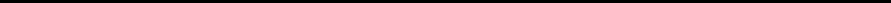 沈阳市教育局办公室                    2023年2月28日印发